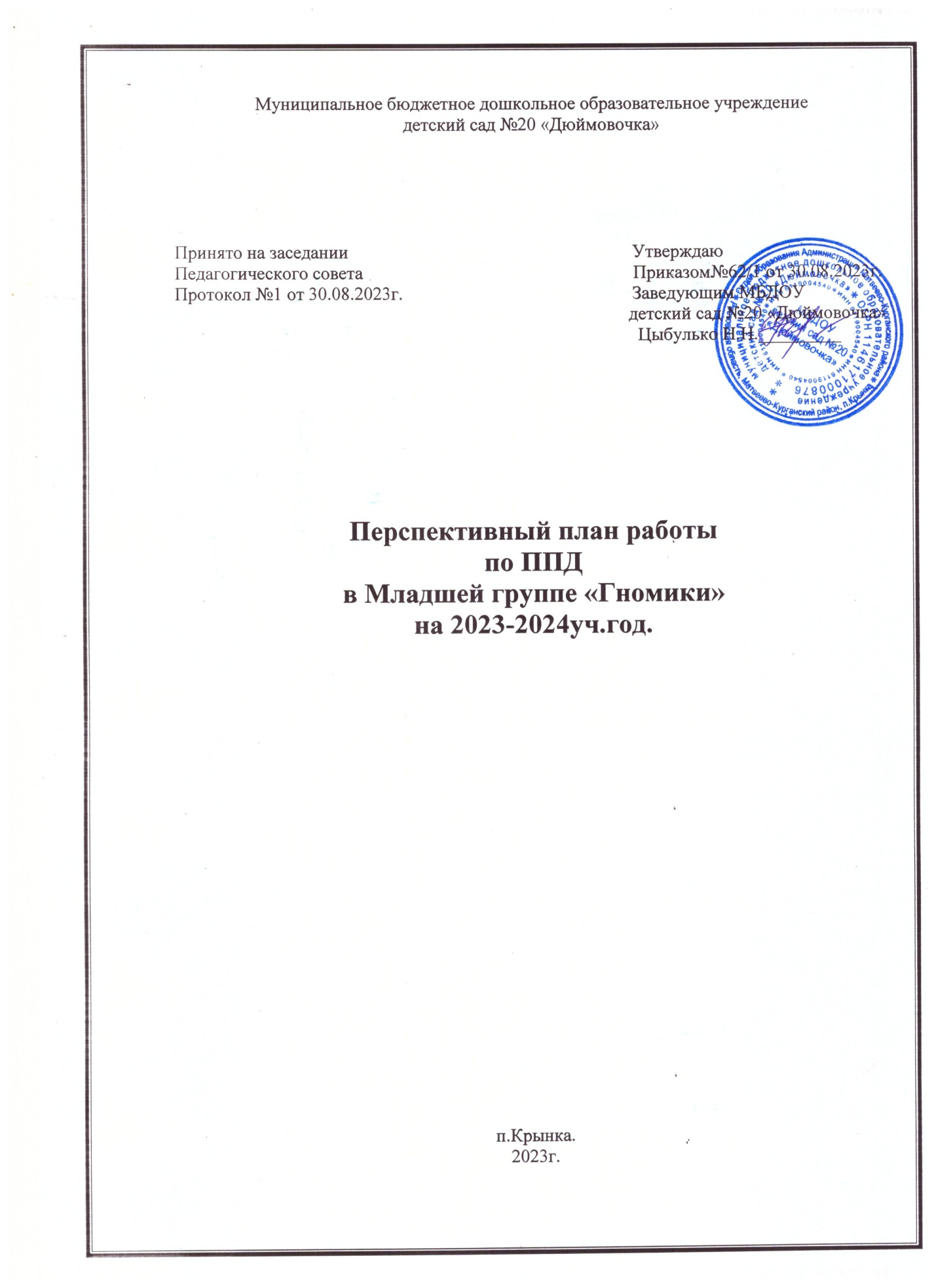 План работы по ПДД в младшей группе «Гномики» на 2023–2024 уч. год Сентябрь.Работа с детьми: Сюжетно-ролевая игра «Автобус», «Шоферы», Беседа: «Я шагаю по улице» Рассматривание картин, иллюстраций «Улица города».Работа с родителями: Обсуждение опасных ситуаций. Консультация: «Советы родителям младших дошкольников».Октябрь.Работа с детьми: Беседа: «Почему у зайки заболела ножка? ». Сюжетно-ролевая игра «Учимся водить автобус». Подвижная игра «Цветные автомобили», «Такси». Подвижная игра «Шоферы». Чтение рассказа Б. Житкова «Светофор»Работа с родителями: Беседа «Будьте внимательны на улице». Конкурс рисунков на тему ПДД.Ноябрь.Работа с детьми: Чтение рассказа И. Павловой «На машине». Сюжетно-ролевая игра «Автобус», «Шоферы». Подвижная игра «Цветные автомобили», «Воробушки и автомобиль». Практическое упражнение «Правила дорожного движения». Беседа: «Приключения в автобусе»Работа с родителями: Консультация «Выполняем правила дорожного движения». Конкурс поделок: «Светофор».Декабрь.Работа с детьми: Подвижная игра «Цветные автомобили», «Воробушки и автомобиль», «Автомобили» Сюжетно-ролевая игра «Шоферы», «Автобус»Работа с родителями: Беседа «Внимание – дети! ». Конкурс рисунков «Моя улица»ЯнварьРабота с детьми: Рассказ и беседа о знаках «Въезд запрещён», Движение автомобилей запрещено», «Движение пешеходов запрещено».Сюжетно-ролевая игра «Автобус», «Шоферы». Подвижная игра «Воробушки и автомобиль».Работа с родителями: Консультация для родителей по правилам дорожного движения «Безопасность детей – в наших руках»Конкурс поделок «Знаки».ФевральРабота с детьми: Сюжетно-ролевая игра «Шоферы», «Автомобиль». Беседа: «Автотранспорт». Подвижная игра «Светофор» Консультации для родителей:Работа с родителями: «Ваш ребёнок на улице». Конкурс поделок: «Наш двор»МартРабота с детьми: Сюжетно-ролевая игра «Путешествие на автомобиле», «Дальний рейс», «Шоферы», «В автобусе едет семья». Подвижная игра «Воробушки и автомобиль»Работа с родителями: Участие родителей в конкурсе «Красный, желтый, зеленый»АпрельРабота с детьми: Рассматривание макета дороги. Подвижная игра «Цветные автомобили»Работа с родителями: Инструктаж и Анкета для родителей по ПДДМайРабота с детьми: Сюжетно-ролевая игра «Дальний рейс», «Автобус», «Шоферы»Работа с родителями: Анкетирование родителей «Соблюдаем ли мы правила дорожного движения»План работы с родителями младшей группы«Профилактикадетского дорожно-транспортного травматизма»(Ознакомление с правилами дорожного движения)МесяцСодержание работыСентябрь1) Оформление буклетов в уголке для родителей.2) Вопрос о безопасности на дороге в рамках родительского собрания (ознакомление родителей с планом работы по предупреждению детского дорожно-транспортного травматизма (ДДТТ).)Октябрь1) Рекомендация во время прогулок знакомить детей с улицей, проезжей частью, тротуаром для пешеходов.2) Консультация для родителей: «Безопасность детей - забота взрослых»Ноябрь1) Оформление папки-передвижки «Советы родителям в осенне-зимний период»2) Анкетирование родителей «Осторожно, дорога!»Декабрь1) Советы «Маленькие пешеходы»2) Оформление папки-передвижки «Зимняя дорога»Январь1) Консультация для родителей «Ребенок в автомобиле»2) Конкурс рисунков «Светофор – наш друг»Февраль1) Консультация по ПДД « О правилах дорожного движения детям»2) Индивидуальные беседы с родителями о том, как надо учить детей правильно вести себя на улицеМарт1) Советы для родителей «Поведение детей в общественном транспорте»2) Прогулки по городу, составление рассказов о родном городеАпрель1) Закрепить с детьми ПДД, во время прогулок по городу.2) Памятка для родителей «Правила пользования трамваем, троллейбусом, автобусом»Май1) Встреча с работниками ГИБДД (профилактика детского травматизма на дорогах города)2) Консультация для родителей «Как переходить улицу с детьми»